中国石油大学（北京）经济管理学院金融专硕（MFin）项目学校及学院依托中国石油大学（北京）是一所石油特色鲜明、以工为主、多学科协调发展的教育部直属全国重点大学，是国家首批“211工程”建设高校，国家“优势学科创新平台”项目建设高校，2017年进入国家一流学科建设高校行列。经济管理学院始于1956年，目前拥有管理科学与工程一级学科博士学位授权点和博士后流动站；管理科学与工程、应用经济学、工商管理三个一级学科硕士点，MBA、MPAcc、MFin三个专业硕士学位点，1个全英文学术型硕士项目和1个能源金融“1+1”双学位项目。其中管理科学与工程为北京市重点学科，管理科学与工程、应用经济学、工商管理纳入北京市高精尖学科建设范围。项目概况金融硕士项目是中国石油大学于2014年6月获国务院学位委员会审批通过，2016 年开始招生，2018年通过“金融硕士专业学位授权点专项评估”，并取得较好的评估结果。2016年至2019年已累计招生160人，就业率100%，主要就业方向为中国人民银行、国家开发银行等各类银行，中石油、中石化等央企，以及申万宏源证券、中债资信评估公司等金融机构。金融硕士项目依托经济管理学院金融系及相关专业优秀师资力量开设，采用校内导师+企业导师的双导师制培养。设置的研究方向包括能源金融、公司金融和金融市场，研究领域覆盖金融学的主流研究方向，并积极拓展能源产业与金融的融合发展，将能源和金融这两个当今最热的领域紧密结合，形成有特色的能源金融学科教育背景。该项目立足自身资源优势，着力培养具备“创新精神、实践能力、全球视野”的高素质人才为目标，使学生成为既掌握金融学相关理论知识体系和分析框架，同时又具备解决现代经济特别是能源金融领域实际问题的具体方法和技能，有国际化视野、能在国际竞争中立足、具有创新创业能力的高素质综合型金融人才。项目特色注重与国内外金融公司及科研机构联系，与上海石油天然气交易中心、上海国际能源交易中心、浙江石油化工交易中心、北京量子金服网络科技公司等开展实践课程和实习基地方面的合作。金融系白浮泉金融讲堂关注金融经典理论的系统探究、能源金融研究动态、金融科技的最新发展和金融学业界的案例与实务，定期开展各种层次和形式多样的学术交流，以及与金融业界导师的“金融之友”合作交流活动。国际交流与合作方面，开设了与英国邓迪大学合作的“1+1”项目，该项目正常学制为2年，第一学年学生于中国石油大学（北京）学习，第二学年赴英国邓迪大学学习，顺利完成学业并达到两校毕业要求的同学，将被授予双硕士学位。中方为金融硕士专业学位，外方为MSc in Energy Finance。招生计划中国石油大学（北京）金融专业硕士项目包括全日制、非全日制、能源金融“1+1”双学位项目。2020年招生计划如下说明：录取的“金融硕士1+1项目”考生英语必须达到最低要求，即托福（TOEFL）90分或雅思（IELTS）6.0分或全国英语六级考试成绩达到480分或具有相当水平，且必须通过复试中英语专项测试。（说明：该项目的学生，需要满足下列条件之一方可进入英国邓迪大学进行第二学年的学习：①雅思总分6.5，各单项不低于6.0； ②如雅思成绩达到5.5分也可申请参加外方学期前语言培训，按分数折合所需学习课时。）联系方式学院网址：http://www.cup.edu.cn/sba/招生电话：010-89739035微信公众号：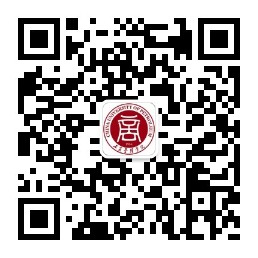 全日制金融专硕非全日制金融专硕能源金融“1+1”项目(属于全日制培养)招生计划40人80人10人学制2年2年2年2年学  费2.5万元/生学年6万元/生学年约17万元/人（根据外方当年学费会略有浮动）其中，中方学位为5万元；外方学费为1.3万英镑。